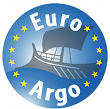 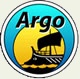 DEPLOYMENT LOG SHEETProject:Argo-ItalyCruise:Ship:NO ATALANTEFloat Type and Serial Number :Arvor I, AI2600-16FR120WMO Number:3901977ARGOS/IMEI Number:300234064704820Deployment time (dd/mm/yyyy  hh:mm UTC)22/10/2018 04:20:00Latitude :(xx° xx.xxx’ N)35° 36.680' NLongitude :(xxx° xx.xxx’ E)028° 13.770' EWater depth (m):3150Operator’s name, institution andE-mail:KERVELLADeployment method (release box, manual, expendable cardboard):manualMeteorology (sea conditions, wind speed):sea state: smooth; wind ((Beaufort)): 2Comments: